VG n.       / anno      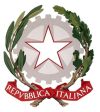 TRIBUNALE DI COMOSEZIONE PRIMA CIVILEComposto da:Dott.	     			                         				- PresidenteDott.	     	                                     					- Giudice Dott.         	                         				 		- Giudice rel.sentita la relazione del giudice relatore,letti gli atti e i documenti di causa,ha pronunciato il seguenteDECRETOnel procedimento in epigrafe indicato, promosso DA(nome e cognome parte), codice fiscale      ,  rappresentata e difesa dall'avvocato      E(nome e cognome parte),  codice fiscale      ,  rappresentata e difesa dall'avvocato      letto il ricorso congiuntamente proposto dalle parti sopraindicate, volto a conseguire l’approvazione della concordata regolamentazione, dopo l’avvenuta cessazione del loro rapporto di convivenza more uxorio, inerente all’esercizio della responsabilità genitoriale sul  figli 1) (nome e cognome parte) nato a       il      2) (nome e cognome parte) nato a       il      3) (nome e cognome parte) nato a       il      4) (nome e cognome parte) nato a       il      sentito il relatore;premesso che a seguito dell’entrata in vigore della legge n. 219/2012 la competenza funzionale in materia è stata attribuita al tribunale ordinario;premesso che le parti ricorrenti hanno riferito di voler regolamentare i rispettivi rapporti con la prole, nell’interesse della stessa e a salvaguardia dei rapporti familiari;rilevato che non essendo le parti legate da vincolo di coniugio è incontroverso come la cessazione del rapporto possa avvenire ad nutum, ovvero senza necessità per l’autorità giudiziaria di accertare il carattere irreversibile della crisi del rapporto attraverso l’espletamento di tentativo di conciliazione;viste le conclusioni del Pubblico Ministero, che non si è opposto all’accoglimento della domanda;rilevato che i ricorrenti hanno concordemente invocato la ratifica delle pattuizioni raggiunte e di seguito trascritte:*     (* trascrivere le condizioni concordate)ritenuto che l’accordo raggiunto tra le parti in punto affidamento, collocamento e calendario degli incontri con la prole può essere confermato, in quanto  non contrario a norme imperative, conforme all’interesse della prole ed adeguato a garantire un rapporto equilibrato e costante con entrambe le figure genitoriali e dunque l’accesso a una effettiva bigenitorialità, secondo i principi normativi introdotti con legge 8 febbraio 2006, n. 54 e confermati dal Dlgs 154/2013;osservato, in particolare, che le condizioni concordate soddisfano l’interesse della prole a mantenere un rapporto stabile e continuativo con entrambi i genitori, al fine di un sano e sereno sviluppo psicofisico, secondo un comune progetto educativo condiviso dagli stessi;ritenuto che l’esistenza di un accordo dei genitori sulla regolamentazione in esame conforta circa l’assenza di pregiudizio la prole;ritenuto che anche le previsioni d’ordine economico, parte integrante dell’accordo, risultano idonee a garantire al minore condizioni di vita funzionali alla sua crescita e sviluppo, tenuto conto della situazione economica di ciascun genitore, per come rappresentata e documentata in atti, nel contemperamento delle rispettive posizioni dei genitori coobbligati, e risultano congrue rispetto all’età ed esigenze attuali della prole e ai tempi di permanenza con ciascun genitore;ritenuto che il complessivo contenuto degli accordi, qui positivamente valutato, nonché l’età della prole minore consentono di stimare superflua l’audizione diretta di quest' ultima (ex art. 337 octies c.c.);ritenuto che le istanze come sopra avanzate possono dunque trovare integrale accoglimento e che può di conseguenza il Tribunale pronunciarsi in senso conforme, su conforme avviso dell’intervenuto P.M.,attesa la natura congiunta del ricorso e l’esito processuale le spese di lite devono essere compensate;Per Questi MotiviIl Tribunale di Como sul ricorso congiuntamente proposto dalle parti1) Provvede nei termini di cui al sopra riportato accordo delle parti;2) Spese compensate.Decreto immediatamente esecutivo ex lege.Così deciso in Como, in camera di consiglio, il                       .		Si ComunichiIl Giudice Relatore Est.                                                                    Il Presidente